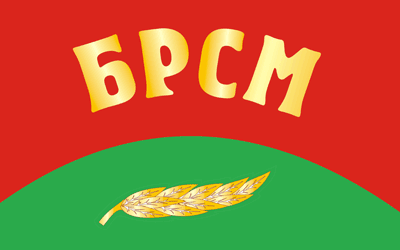    БЕЛОРУССКИЙ РЕСПУБЛИКАНСКИЙ СОЮЗ МОЛОДЁЖИСостав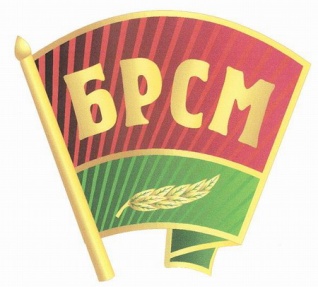        высшего и центральных органов ОО «БРСМ»Лукьянов Александр – первый секретарь ЦК ОО «БРСМ»Липовская Юлия – первый секретарь Гомельского ОК ОО «БРСМ»КомитетПО ОО «БРСМ СШ № 13 г.Мозыря»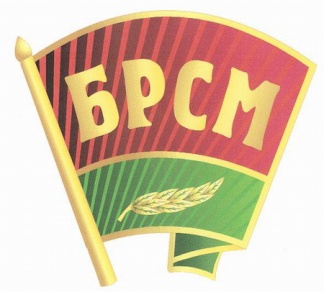 Запотылок Милана – секретарь ПО ОО «БРСМ»Пикуза Александра – заместитель секретаря ПО ОО «БРСМ»Слива Александр – спортивно – оздоровительная комиссияМы – будущее нашей страны и должны сделать всё. Чтобы она с каждым годом процветала. Мы – активная молодёжь всегда должны быть вместе и всегда помнить, что если мы подумаем сегодня о будущем, то будущее подумает о нас.